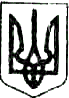 УКРАЇНАПОГРЕБИЩЕНСЬКА МІСЬКА РАДАВінницького районуВінницької  областіМІСЬКА КОМІСІЯ З ПИТАНЬ ТЕХНОГЕННО-ЕКОЛОГІЧНОЇ БЕЗПЕКИ ТА НАДЗВИЧАЙНИХ СИТУАЦІЙ22200, м. Погребище, Вінницької області, вул. Б.Хмельницького,77Тел.: (факс 4346) 2-17-55, E-mail: pogreb_miskrada@ukr.netП Р О Т О К О Л  № 14 засідання міської комісії з питань техногенно - екологічної безпеки та надзвичайних ситуацій м. Погребище                                                     "05" жовтня 2021 р.Головував: Голова міської комісії ТЕБ та НС Тригуб О.С.Присутні: члени міської комісії (за списком).ПОРЯДОК ДЕННИЙІ. Щодо встановлення «жовтого» рівня епідемічного небезпеки поширення COVID-19 на території України.(Тригуб О.С.)Голова міської комісії ТЕБ та НС Тригуб О.С. поінформував членів комісії про те, що враховуючи вiднесення yciєї територiї України з 23 вересня 2021 року до зони «ЖОВТОГО» рiвня епiдемiчної небезпеки, на виконання   постанови Кабiнету Мiнiстрiв України вiд 09 грудня 2020 року № 1236 "Про встановлення карантину та запровадження обмежувальних протиепiдемiчних заходiв з метою запобiгання поширению на територiї України гострої респiраторної хвороби COVID-19, спричиненої коронавiрусом SARS-CoV-2" (iз змiнами) та протокольного рiшення Державної кoмiciї з питань техногенно-екологiчної небезпеки та надзвичайних ситуацiй вiд 21 вересня 2021 року № 35, враховуючи вимоги протокольного рiшення засiдання обласного Штабу з лiквiдацiї наслiдкiв надзвичайної ситуацiї на територiї Вiнницької областi вiд 20 вересня 2021 року № 8, протокольного рiшення районної кoмiciї з питань техногенно-екологiчної небезпеки та надзвичайних ситуацiй вiд 27 вересня 2021 року № 7-5  за результатами доповiдi та з урахуванням обговорень, Комісія вирішила:Взяти    до   вiдома,    що    на       території    ycix    регiонiв    України з 00 год 00 хвилин 23 вересня 2021 року встановлюється «ЖОВТИЙ» рiвень епiдемiчної небезпеки поширення COVID-19 та у вiдповiдностi до пункту 23 постанови Кабiнету Мiнiстрiв Украiни вiд 09 грудня 2020 року № 1236 «Про встановлення карантину та запровадження обмежувальних протиепiдемiчних заходiв з метою запобiгання поширенню на територiї України гострої респiраторної хвороби COVID-19, спричиненої коронавiрусом SARS-Co V-2» (iз змiнами) застосовуються yci обмежувальнi протиепiдемiчнi заходи, передбаченi для «ЖОВТОГО» рiвня епiдемiчної небезпеки.Старостам старостинських округів, керівникам підприємств, установ та організацій громади:вжити заходiв щодо забезпечення дотримання вiдповiдних обмежувальних протиепiдемiчних заходiв, передбачених для вiдповiдного рiвня епiдемiчної небезпеки поширення COVID-19, зокрема щодо обов’язкового дотримання маскового режиму в громадських приміщеннях (місцях) та громадському транспорті;Погребищенському управлінню головного управління Держпродспоживслужби у Вінницькій області (Пожованому О.А.):3.1. Визначити об’єкти  для проведення перевірки дотримання протиепідемічних заходів під час карантину в громадському транспорті, продовольчих та непродовольчих  торгівельних місцях, на ринках та інших місцях масового скупчення людей у відповідності до постанови Кабінету Міністрів України від 09 грудня 2020 року № 1236 «Про встановлення карантину та запровадження обмежувальних протиепідемічних заходів з метою запобігання поширенню на території України гострої респіраторної хвороби COVID-19, спричиненої коронавірусом SARS-CoV-2»                       (із змінами);3.2. Розробити маршрути та графіки відвідувань об’єктів.3.3. У складі робочої групи, створеної згідно розпорядження Погребищенського міського голови від 28 квітня 2021 року №101 здійснювати роботу відповідно до затверджених графіків щодо контролю за дотриманням маскового режиму в місцях масового скупчення людей.4. Голові Погребищенської райспоживспілки (Мотруніч М.Ф.):4.1.Провести зустріч з продавцями Центрального ринку  м. Погребище  та  зобов’язати їх дотримуватись протиепідемічних заходів на торгівельних площах; 4.2.Організувати транслювання аудіороликів з питань дотримання карантинних заходів на вищевказаних об’єктах;4.3. Зобов’язати власників закладів громадського харчування організувати розміщення відвідувачів у закладах громадського харчування на відстані не меншій, ніж 1,5 метри за сусідніми столиками та не більш як чотири особи за одним столом;5.Начальнику відділу культури Погребищенської міської ради (Єфімовський С.В.) організувати:5.1. Проведення масових заходів за участю не більше однієї особи на 4 кв. метри площі будівлі або території (якщо захід проводиться на відкритому повітрі) або наповненістю залів не більше дві третини місць;5.2. Приймання відвідувачів у кінотеатрах, інших закладах культури та приймання відвідувачів іншими суб’єктами діяльності у сфері культури з наповненістю кінозалів або залів не більше 50 відсотків місць у кожному окремому кінозалі або залі.6. Начальнику відділу освіти  Погребищенської міської ради (Тимощук А.В.), директору КЗ «Погребищенський опорний заклад загальної середньої освіти І-ІІІ ступенів №1» Погребищенської міської ради  (Носова Т.А.) начальнику відділу культури Погребищенської міської ради (Єфімовський С.В.) заборонити:6.1. Відвідування закладів освіти учнями у разі, коли на самоізоляції через контакт з пацієнтом з підтвердженим випадком COVID-19 перебуває більш, як 50 відсотків учнів та персоналу закладу освіти;6.2. Проведення в закладах освіти масових заходів (вистав, свят, концертів)  за участю учнів з більше ніж однієї групи (класу) та за присутності глядачів (відвідувачів).7. Начальнику відділу освіти  Погребищенської міської ради (Тимощук А.В.), начальнику відділу культури Погребищенської міської ради (Єфімовський С.В.), директору ВПУ -42 м.Погребище (Огородник С.В.), директору Погребищенського медичного коледжу (Гаврилюк О.Ф.): заборонити відвідування закладів освіти професійно-технічної, фахової передвищої, позашкільної освіти та проведення в закладах освіти масових заходів (вистав, свят, концертів) за участю учнів  у разі наявності   менш, як 80 відсотків отриманого щеплення від COVID-19 персоналу  закладу освіти.8. Директору КЗ «Погребищенський опорний заклад загальної середньої освіти І-ІІІ ступенів №1» Погребищенської міської ради  (Носова Т.А.): в зв’язку з низьким рівнем вакцинації персоналу  закладу освіти – станом на 05.10.2021 року 57%,  заборонити відвідування закладу  (за виключенням філій), окрім учнів 1-4 та 11-их випускних класів з 06.10.2021 року.9. Начальнику відділу освіти  Погребищенської міської ради (Тимощук А.В.), директору КЗ «Погребищенський опорний заклад загальної середньої освіти І-ІІІ ступенів №1» Погребищенської міської ради (Носова Т.А.) Головному лікарю КП «Погребищенський центр первинної медико-санітарної допомоги Погребищенської міської ради» (Роздольський І.Г) вжити заходів до:9.1.Органiзацiї вакцинацiї, у тому числi вчителiв та технічних працiвникiв закладiв освiти, за допомогою виїзних мобiльних вакцинальних сесiй;9.2.Інформування та проактивного запрошення до вакцинацiї вчителiв та  технічних працівників закладів освіти до існуючих  пунків  щеплень  в закладах  освіти та пiд час роботи виїздних мобiльних вакцинальних сесiй.10. Головному лікарю КП «Погребищенський центр первинної медико-санітарної допомоги Погребищенської міської ради» (Роздольський І.Г.): забезпечити неухильне виконання вимог наказу МОЗ України від 28 березня 2020 року № 722 "Організація надання медичної допомоги хворим на коронавірусну хворобу (COVID-19)" (зі змінами) в частині охоплення дослідженнями на COVID-19 осіб, які підлягають обстеженням.11. Головному лікарю КП «Погребищенська центральна лікарня» (Олексієнко О.В.): проаналізувати рівень готовності  КП «Погребищенська центральна лікарня»  до збільшення кількості хворих та у разі потреби готовності до розгортання додаткових ліжок.12.  Управлінню соціального захисту населення  Погребищенської міської ради (Ткачук В.В.): заборонити діяльність спортивних залів, фітнес-центрів, які не забезпечують можливість обмежити кількість відвідувачів у залі з розрахунку одна особа на 10 кв. метрів загальної площі приміщення; 13. СПД №2 ВП №4 ВРУП ГУ НП України у Вінницькій області (Шеремета В.В.) посилити контроль за дотриманням умов самоізоляції осіб, які мали контакт з підтвердженим випадком коронавірусної хвороби COVID-1Термін: невідкладно14. Контроль за виконанням даного рішення залишаю за собою.ІІ. Про стан захворюваності гострими кишковими інфекціями на території Погребищенської міської територіальної громади.(Пожований О.А.)Начальник Погребищенського управління головного управління Держпродспоживслужби у Вінницькій області Пожований О.А. довів до членів комісії інформацію, що впродовж поточного року на територiї держави зросла захворюванiсть кишковими iнфекцiями. Так, в 2021 роцi в Українi заресстровано 59 спалахiв гострих кишкових iнфекцiйних захворювань, внаслiдок яких постраждала 691 особа, в тому числi 495 дiтей (71,6%), за аналогiчний перiод 2020 року - 40 спалахiв з загальною кiлькiстю захворiлих 326 осiб, питома вага дитячого населения в структурi захворілих становить  51,5% (168	дiтей). Переважна  бiльшiсть  спалахів пов'язана	з щільністю  закладів освіти,  закладів  оздоровления  та відпочинку  і  закладів громадського харчування.Залишасться нестабiльною санепiдситуацiя i на територiї Вiнницької областi. Так, впродовж поточного року на територiї Вiнницької областi заресстрованi 2 спалахи сальмонельозу, пов'язанi з дiяльнiстю закладiв громадського харчування, з загальною кiлькiстю постраждалих 25 осiб, при цьому питома вага дiтей становить 23,5%. В 2020 роцi зареєстрований один спалах, пов'язаний з дiяльнiстю кулiнарного цеху супермаркету, постраждало 5 дорослих осiб.Враховуючи викладене, з метою недопущения подальшого погiршення епiдемiчної ситуацiї на територї Вiнницької областi, зокрема на території Погребищенської міської територіальної громади, керуючись законами України «Про захист населения вiд iнфекцiйних хвороб», «Про забезпечення санiтарного та епiдемiчноrо благополуччя населения», «Про основнi вимоги до безпечностi та якостi харчових продуктiв», «Про освiту», «Про місцеве самоврядування» за результатами доповiдей та обговорень, Комiсiя вирiшила:Прийняти до уваги інформацію начальника Погребищенського управління головного управління Держпродспоживслужби у Вінницькій області Пожованого О.А. Погребищенському управлінню головного управління Держпродспоживслужби у Вінницькій області (Пожований О.А.), КП «Погребищекомунсервіс» (Гаврилюк В.В. ), КП  «Погребищеводоканал»  (Нікітішин А.С.), вжити заходи щодо  забезпечення населення	питною водою	гарантованої  якостi,	забезпечити утримання водогонів та громадських криниць в належному санітарно-технічному стані, в разi необхiдностi органiзувати та  провести  очищения, ревiзiю та дезинфекцiю систем водопостачання та криниць загального користування.Термін: протягом рокуСПД №2 ВП №4 ВРУП ГУ НП України у Вінницькій області (Шеремета В.В.) спільно з Погребищенським управлінням головного управління Держпродспоживслужби у Вінницькій області (Пожований О.А.)  у складі робочої групи, створеної згідно розпорядження Погребищенського міського голови від 28 квітня 2021 року №101 органiзувати проведения  дiєвих заходiв та перевірок, направлених на лiквiдацiю стихiйної торгiвлi харчовими продуктами.Термін: невідкладноНачальнику відділу освіти  Погребищенської міської ради (Тимощук А.В.), директору КЗ «Погребищенський опорний заклад загальної середньої освіти І-ІІІ ступенів №1» Погребищенської міської ради (Носова Т.А.) спільно з Погребищенським управлінням головного управління Держпродспоживслужби у Вінницькій області (Пожований О.А.)  забезпечити належний санітарно­технiчний стан закладiв освiти, вiдповiднi умови харчування та медичного забезпечення учасникiв освiтнього процесу, ефективне здiйснення заходiв щодо профiлактики iнфекцiйних захворювань i харчових отруєнь.Термін: постійноВідділу організаційної та інформаційної роботи (Захарчук І.О.), головному лікарю КП «Погребищенський центр первинної медико-санітарної допомоги Погребищенської міської ради» (Роздольський І.Г.): забезпечити проведення інформаційно-просвітницької роботи серед населення з питань профілактики інфекційних захворювань.Термін: постійноКонтроль за виконанням даного рішення покласти на начальника Погребищенського управління головного управління Держпродспоживслужби у Вінницькій області Пожованого О.А.ІIІ. Про готовність об’єктів системи життєзабезпечення до безперебійної роботи в умовах осінньо-зимового періоду 2021-2022 років.(Коріненко В.В.)Начальник управління житлово-комунального господарства, побутового, торговельного обслуговування транспорту і зв’язку, управління комунальною власністю, містобудування та архітектури Погребищенської міської ради поінформував членів комісії про те, що 	на території громади завершується підготовка до опалювального періоду 2021/2022 років. Попередньо встановлені терміни опалювального періоду: 15 жовтня 2021 року – 15 квітня 2022 року. В ряді бюджетних установ (дошкільні навчальна заклади, школи, територіальний центр «Милосердя») у разі стійкого зниження середньодобової температури повітря нижче позначки +8С – розпочинатиметься опалення раніше вказаної дати, і раніше завершуватиметься  у разі стійкого підвищення до вищевказаної позначки. 	З метою організаційної підготовки до опалювального періоду проведено дві наради з керівниками, начальниками, директорами підприємств, установ, організацій, відділів, центрів міської ради, за результатами яких роздано доручення скласти списки відповідальних та операторів котелень, організувати їх навчання та оформлення допусків до роботи. (Додаткова інформація додається) За результатами доповiдi та з урахуванням обговорень, Комісія вирішила:Прийняти до уваги інформацію начальника управління житлово-комунального господарства, побутового, торговельного обслуговування транспорту і зв’язку, управління комунальною власністю, містобудування та архітектури Погребищенської міської ради Коріненка В.В.Керівникам підприємств, установ та організацій, старостам старостинських округів Погребищенської міської територіальної громади: вжити вичерпних заходів, щодо недопущення порушення життєдіяльності населення та функціонування  установ, організацій, об’єктів господарювання в осінньо-зимовий період 2021-2022 років.Термін –  невідкладноСпеціалізованим службам ЦЗ громади, ДП "Вінницький облавтодор" філії "Погребищенський райавтодор" (Янчук В.П.): у випадку виникнення складних погодних умов активізувати роботу по забезпечення проїзду на дорогах загального користування; Термін –  у випадку ускладненняГолова міської комісії ТЕБ та НС   (підписано)       Тригуб О.С.Секретар міської комісії ТЕБ та НС    (підписано)       Маленко Р.І.